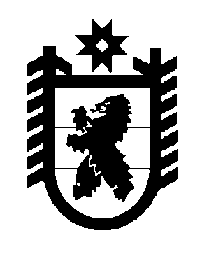 Российская Федерация Республика Карелия    ПРАВИТЕЛЬСТВО РЕСПУБЛИКИ КАРЕЛИЯРАСПОРЯЖЕНИЕот 2 июля 2019 года № 463р-Пг. Петрозаводск В целях реализации пункта 3 Указа Президента Российской Федерации от 25 октября 2018 года № 609 «О праздновании 350-летия со дня рождения Петра I»:1. Образовать организационный комитет по подготовке и проведению мероприятий, посвященных  празднованию 350-летия со дня рождения Петра I (далее  – организационный комитет).2. Утвердить состав организационного комитета согласно приложению.3. Координацию и контроль деятельности организационного комитета возложить на Министерство культуры Республики Карелия.
           Глава Республики Карелия                                                              А.О. ПарфенчиковПриложение к распоряжению Правительства Республики Карелияот  2 июля 2019 года № 463р-ПСостав организационного комитета по подготовке и проведению мероприятий,посвященных празднованию 350-летия со дня рождения Петра I______________Подсадник Л.А.––заместитель Премьер-министра Правительства Республики Карелия по социальным вопросам, руководитель организационного комитетаЛесонен А.Н.––Министр культуры Республики Карелия, заместитель руководителя организационного комитетаСоловьев С.И.––первый заместитель Министра культуры Республики Карелия, заместитель руководителя организационного комитетаКордюкова Т.К.––начальник отдела Министерства культуры Республики Карелия, секретарь организационного комитетаЧлены организационного комитета:Члены организационного комитета:Члены организационного комитета:Члены организационного комитета:Члены организационного комитета:Биктимирова Е.Д.–Начальник Управления по туризму Республики Карелия Начальник Управления по туризму Республики Карелия Вавилова Н.И.–директор бюджетного учреждения «Музей изобразительных искусств Республики Карелия»директор бюджетного учреждения «Музей изобразительных искусств Республики Карелия»Веригин С.Г.–директор Института политических и социальных наук федерального государственного бюджетного образовательного учреждения высшего образования «Петрозаводский государственный университет»                     (по согласованию)директор Института политических и социальных наук федерального государственного бюджетного образовательного учреждения высшего образования «Петрозаводский государственный университет»                     (по согласованию)Гольденберг М.Л. –директор бюджетного учреждения «Национальный музей Республики Карелия»директор бюджетного учреждения «Национальный музей Республики Карелия»Илюха О.П.–директор Института языка, литературы и истории –обособленного подразделения Федерального государственного бюджетного учреждения науки Федерального исследовательского центра «Карельский научный центр Российской академии наук» (по согласованию)директор Института языка, литературы и истории –обособленного подразделения Федерального государственного бюджетного учреждения науки Федерального исследовательского центра «Карельский научный центр Российской академии наук» (по согласованию)Кармазин А.С.–проректор государственного автономного учреждения дополнительного профессионального образования Республики Карелия «Карельский институт развития образования» проректор государственного автономного учреждения дополнительного профессионального образования Республики Карелия «Карельский институт развития образования» Кислов Д.С.–заместитель Министра экономического развития и промышленности Республики Карелиязаместитель Министра экономического развития и промышленности Республики КарелияКлимова В.Н.–ведущий специалист Управления по охране объектов культурного наследия Республики Карелияведущий специалист Управления по охране объектов культурного наследия Республики КарелияКостина С.Г.–ведущий специалист Министерства национальной и региональной политики Республики Карелияведущий специалист Министерства национальной и региональной политики Республики КарелияЛебедева В.Н. ––заместитель Министра культуры Республики Карелия Леднева Т.А.–заместитель директора бюджетного учреждения «Центр народного творчества и культурных инициатив Республики Карелия»заместитель директора бюджетного учреждения «Центр народного творчества и культурных инициатив Республики Карелия»Лесонен А.Ю.–начальник управления культуры комитета социаль-ного развития администрации Петрозаводского городского округа (по согласованию)начальник управления культуры комитета социаль-ного развития администрации Петрозаводского городского округа (по согласованию)Пашков А.М.–профессор кафедры  отечественной истории федерального государственного бюджетного образовательного учреждения высшего образования «Петрозаводский государственный университет»              (по согласованию)профессор кафедры  отечественной истории федерального государственного бюджетного образовательного учреждения высшего образования «Петрозаводский государственный университет»              (по согласованию)